    В соответствии с Жилищным кодексом Российской Федерации, Федеральным законом от 06.10.2003 №131-ФЗ «Об общих принципах организации местного самоуправления в Российской Федерации», постановлением Правительства РФ от 26.01.2006 №42 «Об утверждении Правил отнесения жилого помещения к специализированному жилищному фонду и типовых договоров найма специализированных жилых помещений», руководствуясь Уставом муниципального образования Соль-Илецкий городской округ, постановляю:	1. Утвердить Положение о порядке предоставления жилых помещений специализированного фонда муниципального образования Соль-Илецкий городской округ согласно приложению.2. Контроль за исполнением настоящего постановления возложить на  заместителя главы администрации Соль-Илецкого городского округа  по социальным вопросам Чернову О.В.	3. Постановление вступает в силу после его официального опубликования (обнародования).4. Постановление администрации Соль-Илецкого района от 28.05.2013 №1239-п считать утратившим силу.Глава муниципального образованияСоль-Илецкий городской округ                                                           А.А.КузьминВерно:Ведущий специалист организационного отдела                            Е.В.ТелушкинаПОЛОЖЕНИЕО ПОРЯДКЕ ПРЕДОСТАВЛЕНИЯ ЖИЛЫХ ПОМЕЩЕНИЙСПЕЦИАЛИЗИРОВАННОГО ЖИЛИЩНОГО ФОНДА МУНИЦИПАЛЬНОГО ОБРАЗОВАНИЯ СОЛЬ-ИЛЕЦКИЙ ГОРОДСКОЙ ОКРУГНастоящее Положение в соответствии с Жилищным кодексом Российской Федерации, Постановлением Правительства Российской Федерации от 26.01.2006 № 42 «Об утверждении Правил отнесения жилого помещения к специализированному жилищному фонду и типовых договоров найма специализированных жилых помещений» определяет категории граждан, имеющих право получения жилых помещений специализированного муниципального жилищного фонда Соль-Илецкого городского округа (далее – округ), и устанавливает порядок предоставления жилых помещений специализированного жилищного фонда округа.Статья 1. Виды жилых помещений специализированного жилищного фонда района1. К жилым помещениям специализированного муниципального жилищного фонда округа (далее - специализированные жилые помещения) относятся:1) служебные жилые помещения;2) жилые помещения в общежитиях;3) жилые помещения маневренного фонда;4) жилые помещения в домах системы социального обслуживания населения;5) жилые помещения фонда для временного поселения вынужденных переселенцев;6) жилые помещения фонда для временного поселения лиц, признанных беженцами;7) жилые помещения для социальной защиты отдельных категорий граждан;8) жилые помещения для детей-сирот и детей, оставшихся без попечения родителей, лиц из числа детей-сирот и детей, оставшихся без попечения родителей.2. Включение жилого помещения в специализированный фонд округа с отнесением такого помещения к определенному виду специализированных жилых помещений и исключение этого помещения из указанного фонда осуществляется на основании постановления администрации округа в соответствии с Правилами отнесения жилого помещения к специализированному жилищному фонду, установленными Правительством Российской Федерации.Использование жилого помещения в качестве специализированного жилого помещения допускается только после отнесения такого помещения к специализированному муниципальному жилищному фонду округа.3. Специализированные жилые помещения не подлежат отчуждению, передаче в аренду, внаем, за исключением передачи таких помещений по договорам найма, предусмотренным настоящим положением. Специализированные жилые помещения могут быть переданы в оперативное управление или хозяйственное ведение.Статья 2. Сроки предоставления специализированных жилых помещений по договору найма жилого помещения1. Специализированные жилые помещения предоставляются установленной настоящим Положением категории граждан за плату во владение и пользование для временного проживания в них.Срок предоставления специализированного жилого помещения устанавливается договором найма специализированного жилого помещения.2. Служебные жилые помещения специализированного муниципального жилого фонда предоставляются на срок трудовых отношений с органом местного самоуправления муниципального образования Соль-Илецкий городской округ,  муниципальным учреждением, государственным учреждением здравоохранения, социального обслуживания Соль-Илецкого городского округа.3. Договор найма жилого помещения маневренного фонда заключается на период:1) до завершения капитального ремонта или реконструкции дома;2) до завершения расчетов с гражданами, утратившими жилые помещения в результате обращения взыскания на них, после продажи жилых помещений, на которые было обращено взыскание;3) до завершения расчетов с гражданами, единственное жилое помещение которых стало непригодным для проживания в результате чрезвычайных обстоятельств, в порядке, предусмотренном Жилищным кодексом РФ, другими федеральными законами, либо до предоставления им жилых помещений государственного или муниципального жилищного фонда в случаях и в порядке, которые предусмотрены жилищным законодательством;4) установленный законодательством.Статья 3. Категории граждан, имеющих право на получение жилых помещений специализированного жилищного фонда округа1. Жилые помещения специализированного жилищного фонда округа предоставляются в установленном настоящим Положением порядке гражданам, не обеспеченным жилым помещением на территории муниципального образования Соль-Илецкий городской округ.2. Служебные жилые помещения предоставляются категориям граждан, перечень которых утвержден муниципальным правовым актом администрации округа.3. Жилые помещения в общежитиях предоставляются гражданам для временного проживания граждан в период их работы, службы или обучения. Под общежития предоставляются специально построенные или переоборудованные для этих целей дома либо части домов.4. Жилые помещения маневренного фонда предоставляются для временного проживания:1) гражданам в связи с капитальным ремонтом или реконструкцией дома, в котором находятся жилые помещения, занимаемые ими по договорам социального найма;2) гражданам, утративших жилые помещения в результате обращения взыскания на эти жилые помещения, которые были приобретены за счет кредита банка или иной кредитной организации либо средств целевого займа, предоставленного юридическим лицом на приобретение жилого помещения, и заложены в обеспечение возврата кредита или целевого займа, если на момент обращения взыскания такие жилые помещения являются для них единственными;3) гражданам, у которых единственные жилые помещения стали непригодными для проживания в результате чрезвычайных обстоятельств;4) иным гражданам в случаях, предусмотренных законодательством.5. Жилые помещения в домах системы социального обслуживания населения предоставляются гражданам, которые в соответствии с законодательством отнесены к числу граждан, нуждающихся в специальной социальной защите с предоставлением им медицинских и социально-бытовых услуг.6. Жилые помещения для детей-сирот и детей, оставшихся без попечения родителей, лиц из числа детей-сирот и детей, оставшихся без попечения родителей, предоставляются детям-сиротам и детям, оставшимся без попечения родителей, лицам из числа детей-сирот и детям, оставшимся без попечения родителей в соответствии с законодательством Российской Федерации и законодательством Оренбургской области.Статья 4. Принятие на учет граждан, нуждающихся в служебных жилых помещениях специализированного муниципального жилого фонда1. Учет граждан, нуждающихся в жилых помещениях специализированного муниципального жилого фонда, ведется специалистом отдела по жилищным и социальным вопросам администрации Соль-Илецкого округа (далее - уполномоченным органом). 2. При принятии на учет граждан, нуждающихся в служебных жилых помещениях специализированного муниципального жилищного фонда округа, учитываются члены семьи.3. При принятии на учет гражданин представляет:- заявление о предоставлении жилого помещения;- паспорт или иные документы, удостоверяющие личность заявителя и членов его семьи;- документ, подтверждающий право на получение жилого помещения специализированного муниципального жилищного фонда (копия трудовой книжки, решение о назначении на должность и т.д.);- свидетельство о браке или расторжении брака и другие документы, подтверждающие родственные отношения гражданина и лиц, указанных в качестве совместно проживающих с ним членов его семьи;- копии правоустанавливающих документов на объекты недвижимости, права на которые не зарегистрированы в Едином государственном реестре недвижимости.4. Заявление гражданина о принятии на учет нуждающихся в жилом помещении муниципального специализированного жилищного фонда регистрируется уполномоченным органом в "Книге регистрации граждан, принятых на учет в качестве нуждающихся в служебных помещениях", который  в течение 30 календарных дней со дня подачи заявления проводит проверку поданных документов и принимает решение о принятии гражданина на учет в качестве нуждающегося в служебном жилом помещении либо об отказе в принятии на учет.5.Основаниями для отказа в принятии гражданина на учет в качестве нуждающегося в служебных жилых помещениях являются:а) подача заявления о принятии на учет гражданином, не обладающим правом на получение жилого помещения муниципального специализированного жилищного фонда в соответствии с настоящим Положением;б) непредставление в полном объеме документов, указанных в п. 3 настоящей статьи;в) указание в документах, представленных в соответствии с настоящим Положением, сведений, не соответствующих действительности.Решение уполномоченным органом фиксируется в книге регистрации, указанной в п.4 настоящей статьи, и в пятидневный срок в письменной форме доводится до сведения гражданина с указанием даты принятия на учет и номера в очереди или причины отказа в принятии на учет.Статья 5. Ведение учета граждан, нуждающихся в служебных жилых помещениях1. Учет граждан, нуждающихся в служебных жилых помещениях специализированного муниципального жилищного фонда района, осуществляется уполномоченным органом путем ведения единых списков граждан.Включение в списки граждан (семей) и установление очередности на получение служебных жилых помещений специализированного муниципального жилищного фонда района осуществляется исходя из даты принятия решения о принятии их на учет нуждающихся в жилых помещениях специализированного муниципального жилищного фонда.В случае принятия уполномоченным органом администрации в один день решений по нескольким гражданам (семьям) очередность включения в списки устанавливается с учетом последовательности регистрации их заявлений в "Книге регистрации граждан, принятых на учет в качестве нуждающихся в служебных жилых помещениях".2. На гражданина (семью), принятого на учет нуждающихся в жилых помещениях специализированного муниципального жилищного фонда округа, формируется одно учетное дело, в котором должны содержаться все документы (копии), являющиеся основанием для принятия на учет, а также решения, затрагивающие интересы гражданина (семьи).3. Граждане, состоящие на учете нуждающихся в служебных жилых помещениях специализированного муниципального жилищного фонда округа, обязаны сообщить уполномоченному органу администрации округа об изменениях обстоятельств, влияющих на решение вопроса о предоставлении жилых помещений (изменение жилищных условий, состава семьи и пр.).Уполномоченный орган обязан затребовать от гражданина представления документов (копии), подтверждающих изменение этих обстоятельств.Статья 6. Предоставление служебных жилых помещений из специализированного муниципального жилищного фонда округа1. Решение о предоставлении служебного жилого помещения принимается администрацией округа на основании предложений жилищной комиссии. Решение о предоставлении служебного жилого помещения оформляется правовым актом администрации округа.2. Получение служебного жилого помещения не является основанием для исключения граждан из списка нуждающихся в предоставлении жилых помещений по договору социального найма.3. Порядок и условия найма служебного жилого помещения определяются в договоре найма, который заключается между гражданином и администрацией округа. Договор найма служебного жилого помещения должен соответствовать типовому договору найма служебного помещения, утвержденному Правительством РФ, и нормам настоящего Положения.4. В случае отказа гражданина от предлагаемого служебного жилого помещения специализированного муниципального жилищного фонда это служебное помещение решением жилищной комиссии предоставляется другому гражданину в порядке очередности.Отказ гражданина оформляется в виде письменного заявления в произвольной форме с указанием причин отказа.5. Служебное жилое помещение передается гражданину по акту передачи служебного жилого помещения.Статья 7. Выселение граждан, проживающих в жилых помещениях специализированного муниципального жилого фонда округа, производится по основаниям и в порядке, установленным федеральным законодательством и законодательством Оренбургской области.Статья 8. Снятие граждан с учета в качестве нуждающихся в жилых помещениях специализированного муниципального жилого фонда1. Граждане снимаются с учета в качестве нуждающихся в жилых помещениях специализированного муниципального жилого фонда в случае:а) подачи ими по месту учета заявления о снятии с учета;б) утраты ими оснований, дающих право на получение жилого помещения по договору найма жилого помещения;в) их выезда на место жительства в другой населенный пункт;г) выявления в документах, указанных в п. 3 ст. 4 настоящего Положения, сведений, не соответствующих действительности и послуживших основанием принятия на учет, а также неправомерных действий жилищной комиссии при решении вопроса о принятии на учет;д) смерти граждан, принятых на учет.2. Решения о снятии с учета граждан в качестве нуждающихся в жилых помещениях специализированного муниципального жилого фонда должны быть приняты жилищной комиссией, осуществившей принятие таких граждан на данный учет, не позднее чем в течение 30 календарных дней со дня выявления обстоятельств, являющихся основанием принятия таких решений.3. Решения о снятии с учета граждан в качестве нуждающихся в жилых помещениях специализированного муниципального жилого фонда должны содержать основания снятия с такого учета с обязательной ссылкой на обстоятельства, предусмотренные п. 1 настоящей статьи.4. Решения о снятии с учета граждан в качестве нуждающихся в жилых помещениях специализированного муниципального жилого фонда выдаются или направляются гражданам, в отношении которых приняты такие решения, не позднее чем через 3 рабочих дня со дня их принятия.5. Расторжение или прекращение договора найма специализированных жилых помещений влечет возникновение у нанимателей обязанности освободить занимаемые ими специализированные жилые помещения. После окончания действия договора наниматель обязан освободить служебное жилое помещение и сдать его по акту наймодателю в 10-дневный срок.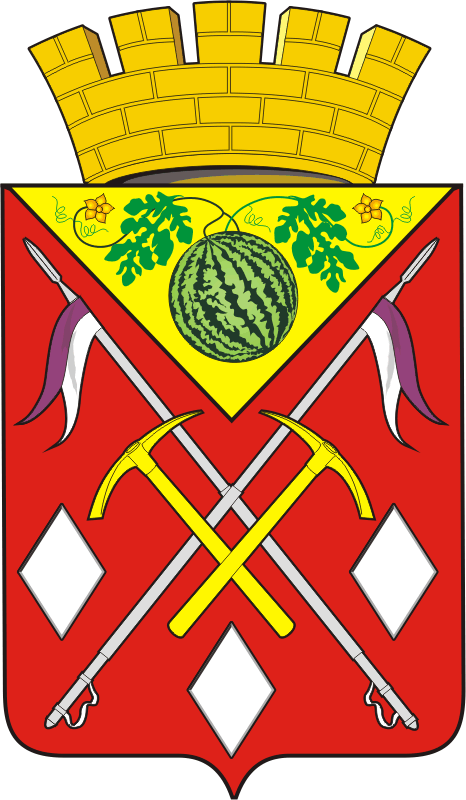 АДМИНИСТРАЦИЯМУНИЦИПАЛЬНОГО ОБРАЗОВАНИЯСОЛЬ-ИЛЕЦКИЙ ГОРОДСКОЙ ОКРУГОРЕНБУРГСКОЙ ОБЛАСТИПОСТАНОВЛЕНИЕ
_____________2018  №___________                     ПРОЕКТ                     ПРОЕКТ                     ПРОЕКТОб утверждении Положения о порядке предоставления жилых помещений специализированного жилищного фонда муниципального образования Соль-Илецкий городской округОб утверждении Положения о порядке предоставления жилых помещений специализированного жилищного фонда муниципального образования Соль-Илецкий городской округОб утверждении Положения о порядке предоставления жилых помещений специализированного жилищного фонда муниципального образования Соль-Илецкий городской округПриложение к постановлению  администрации Соль-Илецкого городского округаот «____» ________ 2018 № ___